Важнейшие a -аминокислотыФормула Название 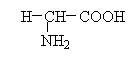 Глицин 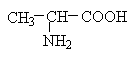 Аланин 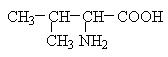 Валин 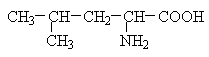 Лейцин 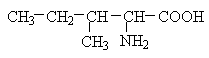 Изолейцин 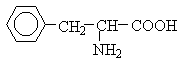 Фенилаланин 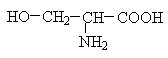 Серин 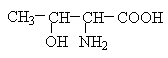 Треонин 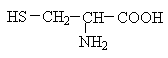 Цистеин